КормопроизводствоБорисова, Е. Е. Продуктивность клевера лугового / Е. Е. Борисова, Ю. В. Сизова // Актуальные вопросы совершенствования технологии производства и переработки продукции сельского хозяйства. – 2019. – № 21. – С. 115–118.Вильдфлуш, И. Р. Агроэкономическая оценка применения макро-, микроудобрений и регуляторов роста при возделывании клевера лугового / И. Р. Вильдфлуш, О. И. Мишура // Вестник Белорусской государственной сельскохозяйственной академии. – 2019. – № 2. – С. 118–122.Витко, Г. И. Оценка сортов узколистного люпина с неограниченным ветвлением / Г. И. Витко // Вестник Белорусской государственной сельскохозяйственной академии. – 2019. – № 3. – С. 119–127.Вихров, В. И. Многолетние тренды водопотребления орошаемых трав на территории Беларуси / В. И. Вихров // Вестник Белорусской государственной сельскохозяйственной академии. – 2019. – № 3. – С. 148–151.Воронин, А. Н. Влияние дозы азотных удобрений и ширины междурядий на продуктивность амаранта / А. Н. Воронин, П. А. Котяк // Аграрный вестник Верхневолжья. – 2019. – № 3. – С. 11–16.Гребенников, В. Г. Поверхностное улучшение лугопастбищных угодий - как эффективный прием повышения их кормоемкости / В. Г. Гребенников, И. А. Шипилов, О. В. Хонина // Вестник АПК Ставрополья. – 2019. – № 2. – С. 48–51.Игнатьев, С. А. Кормовая продуктивность и ценность как предшественника нового сорта эспарцета Шурави / С. А. Игнатьев, А. А. Регидин // Зерновое хозяйство России. – 2019. – № 4. – С. 27–30.Каипов, Я. З. Бобово-злаковые многолетние травосмеси в биологизации земледелия в степи Южного Урала / Каипов Я.З., Х. М. Сафин // Известия Уфимского научного центра Российской академии наук. – 2019. – № 3. – С. 19–23.Корелина, В. А. Создание бобово-злаковых травостоев с использованием люцерны синегибридной в условиях субарктической зоны РФ / В. А. Корелина // Эффективное животноводство. – 2019. – № 6. – С. 76–79.Кубасова М. С. Влияние высоты скашивания и применения минеральных удобрений на урожайность пойменного луга в условиях Крайнего Севера / М. С. Кубасова // Вестник аграрной науки. – 2019. – № 4. – С. 21–30.Курсакова, В. С. Влияние минеральных удобрений на урожайность многолетних трав в условиях засоления / В. С. Курсакова // Вестник Алтайского государственного аграрного университета – 2019. – № 7. – С. 45–51.Лыскова, И. В. Продуктивность клевера лугового на дерново-подзолистой почве при различной обеспеченности подвижным фосфором и степени кислотности / И. В. Лыскова, Т. В. Лыскова, Ф. А. Попов // Аграрная наука Евро-Северо-Востока. – 2019. – Т. 20, № 4. – С. 368–377.Новый перспективный сорт люцерны Памяти Гончарова / О. А. Юсова, Б. А. Абубекеров, Я. Б. Бендина, Н. В. Соловьева // Вестник Алтайского государственного аграрного университета – 2019. – № 7. – С. 51–57.Оюн, А. Д. О. Урожайность однолетних бобово-злаковых травосмесей в условиях Республики Тыва / А. Д. О. Оюн // Вестник Алтайского государственного аграрного университета – 2019. – № 7. – С. 57–61.Пастухова, М. А. Возделывание сильфии пронзеннолистной под покровом сельскохозяйственных культур / М. А. Пастухова, Б. В. Шелюто // Вестник Белорусской государственной сельскохозяйственной академии. – 2019. – № 3. – С. 83–87.Пасько, С. В. Продуктивность многолетней многокомпонентной травосмеси в зависимости от удобрения покровной культуры и способа обработки почвы / С. В. Пасько, А. В. Федюшкин // Научный журнал Российского НИИ проблем мелиорации. – 2019. – № 3. – С. 148–158.Писковацкая, Р. Г. Основные направления селекции клевера ползучего лугопастбищного типа использования в условиях орошения / Р. Г. Писковацкая, А. А. Шматкова, А. М. Макаева // Орошаемое земледелие. – 2019. – № 1. – С. 22–23.Прокина, Л. Н. Комплексное использование средств химизации в посевах костреца и люцерны / Л. Н. Прокина // Аграрная наука Евро-Северо-Востока. – 2019. – Т. 20, № 4. – С. 378–386.Равков, Е. В. Адаптивный потенциал белого люпина в условиях Республики Беларусь / Е. В. Равков, Ю. С. Малышкина // Вестник Белорусской государственной сельскохозяйственной академии. – 2019. – № 2. – С. 97–100.Романов, И. А. Анализ потерь внутрипочвенной влаги на сток при разных режимах орошения многолетних трав / И. А. Романов // Вестник Белорусской государственной сельскохозяйственной академии. – 2019. – № 2. – С. 206–210.Современные проблемы использования сенокосов и пастбищ, загрязненных радионуклидами / Е. П. Князева, В. В. Коломейченко, А. Н. Пикуль, В. К. Кузнецов // Вестник аграрной науки. – 2019. – № 4. – С. 9–15.Факторы стабилизации плодородия почвы в орошаемых севооборотах при различном соотношении в структуре посевов кормовых культур / Н. П. Мелихова, А. А. Зибаров, Д. С. Тегесов, Л. В. Вронская // Орошаемое земледелие. – 2019. – № 1. – С. 24–27.Шадских, В. А. Подбор злаковых и бобовых культур для создания многолетних кормосмесей на орошаемых землях Поволжья / В. А. Шадских, В. Е. Кижаева, О. Л. Рассказова // Орошаемое земледелие. – 2019. – № 1. – С. 36–39.Шукис, Е. Р. Просо африканское - перспективная кормовая культура / Е. Р. Шукис, С. К. Шукис // Вестник Бурятской государственной сельскохозяйственной академии им. В.Р. Филиппова. – 2019. – № 3. – С. 40–47.Щебарскова, З. С. Долгосрочные полевые кормовые посевы // З. С. Щебарскова, Е. Г. Кипаева // Орошаемое земледелие. – 2019. – № 1. – С. 40–43.Эффективность совместного применения борофоски и аммиачной селитры при возделывании клеверо-мятликовых травосмесей в условиях серых лесных почв центрального региона / В. В. Дьяченко, Т. В. Ляшкова, В. А. Меркелова, А. С. Прудников // Вестник Брянской государственной сельскохозяйственной академии. – 2019. – № 5. – С. 41–51.Эседуллаев, С. Т. Влияние одновидовых и смешанных посевов многолетних трав на плодородие дерново-подзолистой почвы и продуктивность последующих культур / С. Т. Эседуллаев // Вестник Курской государственной сельскохозяйственной академии. – 2019. – № 6. – С. 29–35.Эффективность макро- и микроудобрений при возделывании люпина белого в юго-западной части Центрально-Черноземного региона / В. Н. Наумкин, А. И. Артюхов, О. Ю. Куренская, В. А. Стебаков // Вестник аграрной науки. – 2019. – № 5. – С. 18–25.Составитель: Л. М. Бабанина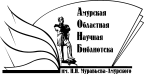 «Амурская областная научная библиотека имени Н.Н. Муравьева-АмурскогоОтдел библиографии и электронных ресурсов